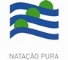 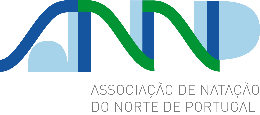 CONTACTOS DOS AGENTES DESPORTIVOS PRESENTES NOTorneio Regional de Juvenis, Juniores e Seniores08/09 de maio de 2021____________________________________________________________JUVENISPorto,    de  maio de 2021(RESPONSÁVEL PELA EQUIPA)EQUIPA:NOME DO RESPONSÁVEL:Ord.NomeFunçãoLicençaGeneroCategoriaData NascimentoNº CCTelefone1234567891011121314151617181920212223242526272829303132333435